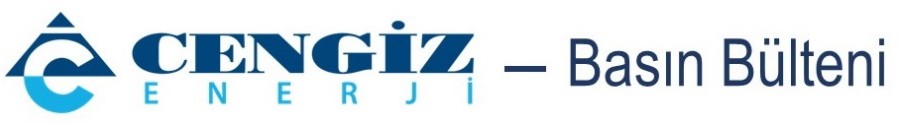 September 5, 2022SOLAR PANEL INSTALLATIONS START UNDERNEATH WPPs IN SİNOPCengiz Enerji to convert wind power plants into hybrid power plantsCengiz Enerji has started installing solar panels under the wind power plants (WPPs), phase one of which was commissioned last year. Cengiz Enerji will convert the WPPs in Sinop and Çankırı into hybrid power plants with a total of 160,000 solar panels, creating an additional installed capacity of 85 MW. Cengiz Enerji continues to be the driving force behind Türkiye's growth in renewable energy. Having commissioned phase one of its wind power plants (WPPs) in Çankırı and Sinop last year, the company is set to convert these plants into hybrids with solar panels that it will install under the WPPs. Under the project, where the first panels have started to be installed in Sinop, 65,000 solar panels with an installed capacity of 35 MW will be added to Hamsi WPP, and 94,000 more at Çerkeş WPP in Çankırı to provide an additional installed capacity of 50 MW. Once commissioned, these investments will make Cengiz Enerji's renewable power generated from hybrid WPPs go up to 237 MW. NEW WPP INVESTMENTS ARE ON THE WAY Stating that renewable energy plays a critical role not only in combating the climate crisis but also in reducing dependence on fossil fuels and ensuring energy supply security, Ahmet Cengiz, Head of Energy Group of Cengiz Holding said that Türkiye is one of the world’s leading countries in renewable energy capacity growth. Cengiz continued as follows: “Despite ongoing supply chain disruptions and high raw material costs, global renewable energy capacity installations are expected to reach 320 GW this year, setting a new record, according to the International Energy Agency. It is estimated that 60 percent of this year's capacity will come from solar power, while wind, hydroelectricity and other renewable energy sources will account for the remaining 40 percent. The increasing investments in renewable energy have made Türkiye gain a solid place among the world’s leading countries in this field. We will continue to further the utilization of our country’s natural resources and keep on investing in this field. To this end, we added 5 turbines that will provide 32 MW additional capacity to the 28 turbines that we started last year. Thus, we will increase our capacity to generate power from wind energy to 152 MW in 2023. Maximizing the efficiency and capacity of our existing investments with hybrid projects is another goal we are all focused on.” 2,840 MW TOTAL INSTALLED CAPACITY As one of Türkiye’s largest energy companies, Cengiz Holding and its subsidiaries have hydroelectric power plants with a total installed capacity of 2,311 MW. As of 2016, the company commissioned solar power plants in 11 different cities across Türkiye, with a total installed capacity of 206.1 MW. Cengiz Holding, which started generating electricity from wind energy in 2021 and commissioned the first units of the WPPs in Çankırı and Sinop last year, will reach an installed wind power capacity of 152 MW with 33 turbines, once Karamürsel WPP which is currently under construction in Kocaeli is commissioned. Added the 85-megawatt SPP investments to be set up in Çankırı and Sinop, the total installed capacity of Cengiz Holding’s renewable energy investments in hydroelectric, wind, and solar power will be as high as 2,840 MW.  SourceInstalled capacity (MW)In progress / planned (MW)Total installed capacity (MW)HEPP2,311-2,311WPP29.4122.6152SPP206.1170.74376.91TOTAL2,547293.342,840